ANALISIS INTERNAL MARKETING SEBAGAI UPAYA MENINGKATKAN KEPUASAN PASIEN RAWAT INAP DI RUMAH SAKIT ADVENT BANDUNGARTIKELUntuk Memenuhi Persyaratan Ujian Guna Memperoleh Gelar Magister Manajemen Pada Program Studi Magister Manajemen Konsentrasi Administrasi Rumah SakitOLEH :Charles Marson TandilangiNPM : 148020030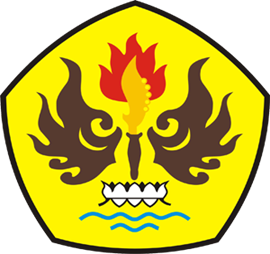 PROGRAM MAGISTER MANAJEMEN PASCASARJANA UNIVERSITAS PASUNDANBANDUNG2018